Рабочая программа учебной дисциплиныДеньги, кредит, банкиНаправление подготовки38.03.01 ЭкономикаНаправленность (профиль) подготовкиФинансы и кредитКвалификация (степень) выпускникаБакалаврФорма обученияОчная, заочнаяМосква, 2020СОДЕРЖАНИЕПеречень планируемых результатов обучения по дисциплине, соотнесенных с планируемыми результатами освоения основной профессиональной образовательной программыВ результате освоения ОПОП бакалавриата обучающийся должен овладеть следующими результатами обучения по дисциплине:Место дисциплины в структуре основной профессиональной образовательной программы бакалавриатаДисциплина «Деньги, кредит, банки» реализуется в рамках базовой части. Для освоения дисциплины необходимы компетенции, сформированные в рамках изучения следующих дисциплин: «Макроэкономика», «Микроэкономика», «Мировая экономика и международные экономические отношения», «История экономических учений», «Финансы».Дисциплина «Деньги, кредит, банки» является основой для освоения таких дисциплин, как «Финансовый менеджмент», «Инвестиции», «Банковское дело».Дисциплина изучается на 2-м курсе в 4 семестре (при заочной форме обучения).Дисциплина изучается на 3-м курсе в 5 семестре (при очной форме обучения).3. Объем дисциплины в зачетных единицах с указанием количества академических часов, выделенных на контактную работу обучающихся с преподавателем (по видам занятий) и на самостоятельную работу обучающихся Общая трудоемкость дисциплины составляет 4 зачетных единицы.3.1. Объем дисциплины по видам учебных занятий (в часах)4. Содержание дисциплины, структурированное по темам с указанием отведенного на них количества академических часов и видов учебных занятий4.1 Разделы дисциплины и трудоемкость по видам учебных занятий (в академических часах)Для очной формы обученияДля заочной формы обучения4.2 Содержание дисциплины, структурированное по разделамРаздел 1. ДеньгиТема 1. Сущность и функции денегСодержание лекционного курсаНеобходимость и предпосылки возникновения и применения денег. Современное понятие сущности денег. Функции денег: деньги как мера стоимости, как средство обращения, как средство сохранения стоимости и средство накопления. Роль денег в воспроизводственном процессе.Содержание практических занятийНатуральное хозяйство и предпосылки возникновения обмена.Эволюция товарного обмена и причины появления денег.Сущность денег и методология ее исследования в различных экономических теориях.Деньги в функции меры стоимости.Содержание, назначение и особенности функционирования денег в качестве средства платежа.Деньги в функции средства обращения.Функция денег как средства накопления или сохранения стоимости.Тема 2. Эволюция форм и видов денегСодержание лекционного курсаЭволюция форм и видов денег. Взаимосвязь эволюции денег и прогресса человечества. Полноценные деньги и их основные свойства. Факторы перехода к неполноценным деньгам. Демонетизация золота. Виды современных денег и их особенности.Содержание практических занятийВиды денег и их характеристика.Бумажные и кредитные деньги.Система золотого стандарта.Тема 3. Теории денегСодержание лекционного курсаМеталлическая, номиналистическая и количественная теории денег. Основатель металлической теории У. Стаффорд. Представители номиналистической теории Дж. Беркли, Дж. Стюарт. Роль Ж. Бодена, Д. Юма, Дж. Милля, И. Фишера в становлении количественной теории. Монетаристская теория и ее развитие М. Фридманом. Деньги и деловой цикл. Денежно-кредитная теория на современном этапе.Содержание практических занятийЭволюционная теория происхождения денег.Государственная теория денегКлассическая количественная теория денег.Тема 4. Денежная система, её элементы и типыСодержание лекционного курсаПонятие денежной системы. Задачи, стоящие перед денежной системой каждой страны. Типы существовавших денежных систем. Биметаллизм и его характеристика. Монометаллизм и система бумажно - кредитных денег. Основные принципы управления современной денежной системой. Элементы денежной системы. Проблемы денежной системы Р.Ф. Взаимосвязь состояния экономики и денежной системы. Основные черты денежной системы стран с рыночной экономикой.Содержание практических занятийТипы и структура денежных систем.Характеристика системы металлического денежного обращения.Денежные системы бумажного обращения.Денежные реформы и их роль в системе мер антиинфляционного регулирования.Тема 5. Денежный оборот: содержание и структураСодержание лекционного курсаДенежный оборот и его структура. Классификация денежного оборота. Современные проблемы денежного обращения. Законы денежного обращения и методы государственного регулирования денежного оборота. Налично-денежная эмиссия. Понятие безналичного денежного оборота. Принципы организации безналичного оборота. Формы безналичных расчетов. Основы денежно-кредитной политики ЦБ. Денежная масса и денежная база. Сущность и механизм банковского (депозитного) мультипликатора. Выпуск денег в хозяйственный оборот. Кредитный характер современной денежной эмиссии. Платежные системы. Понятие и составные элементы. Межбанковские расчеты: расчеты через корреспондентские счета, расчеты через небанковские кредитные организации (НКО).Содержание практических занятийВыпуск денег в хозяйственный оборот и характеристика видов эмиссии.Содержание понятий денежного обращения, денежного и платежного оборота.Организация безналично-денежного оборота.Организация расчетов с использованием наличных денег.Характеристика законов денежного обращения.Тема 6. Инфляция: причины, форма проявления и последствияСодержание лекционного курсаСущность и формы проявления инфляции. Виды инфляции. Причины инфляции. Финансовые и денежно-кредитные факторы инфляции. Влияние инфляции на экономику. Регулирование инфляции: методы, границы, противоречия.Основные направления антиинфляционной политики. Денежная реформа как способ радикального изменения денежной системы. Цели и предпосылки денежных реформ. Последствия денежных реформ. Нуллификация, девальвация, ревальвация, деноминация.Содержание практических занятийИнфляция как фактор негативного воздействия на состояние денежных систем.Причины и особенности проявления инфляции в России.Инфляция спроса и предложения.Тема 7. Основы международных валютно-кредитных и финансовых отношенийСодержание лекционного курсаВалютные отношения и валютная система. Элементы, эволюция мировой валютной системы. Валютная система России. Европейская валютная система.  Валютный курс как экономическая категория. Режим валютных курсов. Факторы, влияющие на валютный курс.  Международные расчеты. Валютные клиринги. Платежный и расчетный баланс страны в системе валютного регулирования.Содержание практических занятийДеньги в сфере международного экономического оборота.Международные и региональные денежные системы.Влияние изменения валютного курса на макроэкономические показатели страны.Раздел 2. КредитТема 8. Сущность, функции и законы кредитаСодержание лекционного курсаЭкономическая сущность кредита как формы движения ссудного капитала. Необходимость и возможность кредита. Структура кредита, ее элементы. Кредит как важнейшая часть товарно-денежных отношений. Взаимосвязь кредита и денег в системе экономических отношений. Функции кредита. Характеристика перераспределительной функции кредита и функции замещения. Законы кредита. Теории кредита и их эволюция в экономической науке. Вклад А. Смита, Д. Рикардо, Ж. Сэя в развитие натуралистической теории кредита. Концепции капиталотворчекой теории в работах Дж. Ло, И. Шумпетера, Дж. Кейнса.Содержание практических занятийСовременная кредитная система: механизмы формирования и проблемы.Сущность и эволюция рынка ссудных капиталов.Структура и функции рынка ссудных капиталов.Особенности развития рынка ссудных капиталов.Характеристика рынка ссудных капиталов.Тема 9. Формы и виды кредитаСодержание лекционного курсаКлассификация форм кредита. Банковская форма кредита и его особенности. Коммерческий кредит, его эволюция и особенности. Особенности ипотечного, потребительского, государственного и международного кредита.Содержание практических занятий1. Роль кредита в развитии экономики, его границы.2. Государственный кредит.Тема 10. Ссудный процент и его экономическая рольСодержание лекционного курсаСущность и функции ссудного процента. Использование ссудного процента. Границы ссудного процента и источники его уплаты. Критерии дифференциации уровня процентных ставок. Методы вычисления ссудного процента. Роль ссудного процента в рыночной экономике. Влияние процентных ставок Центрального банка РФ на процентную политику коммерческих банков.Содержание практических занятийПрирода ссудного процента.Классификация форм ссудного процента.Экономическая основа формирования уровня ссудного процента.Раздел 3. БанкиТема 11. Возникновение и развитие банковСодержание лекционного курсаВозникновение банков, их функции и роль в развитии экономики. Экономические предпосылки и основы возникновения банковского дела. Основные составляющие эволюции банковского дела: меняльное дело, монетное дело, ростовщичество. Возникновение банковского дела в древних цивилизациях. Особенности развития банков в Германии и Нидерландах. Развитие банков в Великобритании в XVII - XIX вв.  и создание центрального банка страны. Развитие эмиссионного и акционерного дела в банках. Универсализация и интернационализация банковской деятельности. Монополизация банковского дела. Особенности развития банковской системы в различных странах: этапы и формы организации. Возникновение и развитие банковского дела в России. Российские коммерческие банки второй половины XIX в.  -  начала XX в. Коммерческие банки 20-х г.г. XX века. Роль Госбанка в банковской системе на протяжении XIX - XX в.в. Особенности деятельности специализированных банков.Содержание практических занятий1. Особенности развития банков в Германии.2. Особенности развития банков в Нидерландах. 3. Развитие банков в Великобритании в XVII - XIX вв.Тема 12. Кредитная и банковская системыСодержание лекционного курсаПонятие «кредитная система», «банковская система». Характеристика составных элементов. Отличия коммерческих банков от специализированных финансово- кредитных институтов. Формирование двухуровневой банковской системы в России. Виды банков и их структура. Функции коммерческих банков. Характеристика современного состояния банковской системы РФ и ее проблемы. Стратегия развития банковской системы.Содержание практических занятийПонятие банковской системы. Ее элементы и свойства.Типы банковских систем. Характеристика банковских систем зарубежных стран.Пути развития и реформирования банковской системы России.Тема 13. Центральные банки и основы их деятельностиСодержание лекционного курсаЦели и задачи организации центральных банков. Функции центральных банков. Организационная структура Центрального банка РФ (Банка России). Проведение Центрального банка РФ единой денежно-кредитной политики, эмиссия наличных денег и организация их обращения, рефинансирование, организация безналичных расчетов, регулирование и надзор за деятельностью коммерческих банков, валютное регулирование и валютный контроль, расчетно-кассовое обслуживание государственного бюджета. Функции и организационная структура центральных банков Великобритании, Франции, Японии, ФРГ, США и других развитых стран.Содержание практических занятийЦентральные банки: виды, функции и операции.Особенности деятельности Центрального банка РФ (Банка России).Банковская система США.Тема 14. Коммерческие банки и основы их деятельностиСодержание лекционного курсаХарактеристика коммерческого банка как субъекта экономики. Функции коммерческого банка: аккумуляция временно свободных денежных средств в депозиты, размещение привлеченных средств и расчетно-кассовое обслуживание клиентуры. Понятие банковской услуги и ее основные характеристики. Клиент банка. Договор банка с клиентом. Классификация банковских операций. Пассивные операции банка -  операции по привлечению средств в банки и формированию ресурсов последних. Депозитные операции. Эмиссионные операции коммерческого банка. Значение пассивных операций в деятельности коммерческого банка. Активные операции коммерческого банка -  операции, посредством которых банки размещают имеющиеся в их распоряжении ресурсы для получения прибыли и поддержания ликвидности. Классификация активных операций коммерческого банка по экономическому содержанию (ссудные, расчетные, кассовые, инвестиционные, фондовые и гарантийные операции коммерческого банка); по степени риска; по характеру (направлениям) размещения средств (первичные, вторичные и инвестиционные); по уровню доходности. Характеристика ссудных операций, их виды в зависимости от типа заемщика, способа обеспечения, сроков кредитования, характера кругооборота средств, объекта и субъектов кредитования, вида открываемого счета и других признаков. Активно-пассивные операции коммерческого банка -  комиссионные, посреднические операции, выполняемые банками по поручению клиентов за определенную плату. Виды активно-пассивных операций коммерческого банка. Межбанковские корреспондентские отношения. Платежи по корреспондентским счетам. Авизо. Корреспондентские отношения с зарубежными банками.Содержание практических занятийЭкономическая среда и условия функционирования коммерческих банков.Законодательные основы банковской деятельности.Трастовые операции банка.Тема 15. Международные финансовые и кредитные институтыСодержание лекционного курсаЦели создания и особенности функционирования МВФ и Мирового банка. Европейский банк реконструкции и развития. Европейский инвестиционный банк. Банк международных расчетов. Международная финансовая корпорация. Международная ассоциация развития и др.Содержание практических занятийМеханизм кредитования МВФ.Функции Европейского центрального банкаСфера деятельности Всемирного банка.5. Перечень учебно-методического обеспечения для самостоятельной работы обучающихся по дисциплинеСамостоятельная работа обучающихся является важной составной частью учебного процесса. Основная цель самостоятельной работы - обеспечение глубокого и прочного усвоения материала; приобретение новых знаний; выработка умений творческого характера, умения применять знания в решении учебных и практических профессиональных задач. Основная задача высшего образования заключается в формировании творческой личности специалиста, способного к саморазвитию, самообразованию, инновационной деятельности.Самостоятельная работа реализуется непосредственно при выполнении индивидуальных заданий в библиотеке, дома, при изучении лекционного материала, учебной литературы и выполнении обучающимися учебных и творческих задач.В процессе обучения применяются различные виды самостоятельной работы, с помощью которых обучающиеся самостоятельно приобретают знания, умения и навыки. Самостоятельная работа выполняется в виде подготовки к опросу, контрольной работе, эссе, реферативного обзора. Самостоятельную работу над дисциплиной следует начинать с изучения рабочей программы «Деньги, кредит, банки», которая содержит основные требования к знаниям, умениям и навыкам обучаемых. Важным источником для освоения дисциплины являются ресурсы информационно-телекоммуникационной сети «Интернет».6. Фонд оценочных средств для проведения промежуточной аттестации обучающихся по дисциплинеФонд оценочных средств оформлен в виде приложения к рабочей программе дисциплины «Деньги, кредит, банки».7. Перечень основной и дополнительной учебной литературы, необходимой для освоения дисциплиныа) основная учебная литература:1. Акимова Е.М. Финансы. Банки. Кредит [Электронный ресурс]: курс лекций/ Акимова Е.М., Чибисова Е.Ю.— Электрон. текстовые данные.— М.: Московский государственный строительный университет, Ай Пи Эр Медиа, ЭБС АСВ, 2015.— 264 c.— Режим доступа: http://www.iprbookshop.ru/40575.— ЭБС «IPRbooks»2. Жуков Е.Ф. Банки и небанковские кредитные организации и их операции [Электронный ресурс]: учебник для студентов вузов, обучающихся по направлению «Экономика»/ Жуков Е.Ф., Литвиненко Л.Т., Эриашвили Н.Д.— Электрон. текстовые данные.— М.: ЮНИТИ-ДАНА, 2015.— 559 c.— Режим доступа: http://www.iprbookshop.ru/52054.— ЭБС «IPRbooks»3. Кузнецова Е.И. Деньги, кредит, банки (2-е издание) [Электронный ресурс]: учебное пособие для студентов вузов, обучающихся по направлениям «Экономика» и «Управление»/ Кузнецова Е.И., Эриашвили Н.Д.— Электрон. текстовые данные.— М.: ЮНИТИ-ДАНА, 2015.— 567 c.— Режим доступа: http://www.iprbookshop.ru/52464.— ЭБС «IPRbooks»б) дополнительная учебная литература:1. Деньги, кредит, банки [Электронный ресурс]: научно-практическое пособие для студентов всех форм обучения/ — Электрон. текстовые данные.— Омск: Омская юридическая академия, 2015.— 52 c.— Режим доступа: http://www.iprbookshop.ru/49646.— ЭБС «IPRbooks»2. Деньги, кредит, банки [Электронный ресурс]: учебное пособие для самостоятельной работы студентов направления 080100.62 – «Экономика», квалификация – бакалавр/ Т.Г. Гурнович [и др.].— Электрон. текстовые данные.— М.: Ставропольский государственный аграрный университет, МИРАКЛЬ, 2014.— 176 c.— Режим доступа: http://www.iprbookshop.ru/47298.— ЭБС «IPRbooks»3. Новоселова Е.Г. Деньги, кредит, банки [Электронный ресурс]: учебное пособие/ Новоселова Е.Г., Соболева Е.Н.— Электрон. текстовые данные.— Томск: Томский политехнический университет, 2014.— 79 c.— Режим доступа: http://www.iprbookshop.ru/34661.— ЭБС «IPRbooks»4. Челноков В.А. Деньги. Кредит. Банки (2-е издание) [Электронный ресурс]: учебное пособие для студентов вузов, обучающихся по специальности (080105) «Финансы и кредит»/ Челноков В.А.— Электрон. текстовые данные.— М.: ЮНИТИ-ДАНА, 2015.— 480 c.— Режим доступа: http://www.iprbookshop.ru/52465.— ЭБС «IPRbooks»в) нормативные правовые акты:Федеральный закон «О Центральном банке Российской Федерации (Банке России)» от 10.07.2002 N 86-ФЗ.Федеральный закон «О банках и банковской деятельности» от 02.12.1990 N 395-1-ФЗ8. Современные профессиональные базы данных и информационные справочные системыИнформационно-правовая система «Консультант+» - договор №2856/АП от 01.11.2007Информационно-справочная система «LexPro» - договор б/н от 06.03.2013Официальный интернет-портал базы данных правовой информации http://pravo.gov.ruПортал Федеральных государственных образовательных стандартов высшего образования http://fgosvo.ruПортал "Информационно-коммуникационные технологии в образовании" http://www.ict.edu.ruНаучная электронная библиотека http://www.elibrary.ru/Национальная электронная библиотека http://www.nns.ru/Электронные ресурсы Российской государственной библиотеки http://www.rsl.ru/ru/root3489/allWeb of Science Core Collection — политематическая реферативно-библиографическая и наукомтрическая (библиометрическая) база данных — http://webofscience.comПолнотекстовый архив ведущих западных научных журналов на российской платформе Национального электронно-информационного консорциума (НЭИКОН) http://neicon.ruБазы данных издательства Springer https://link.springer.comОткрытые данные государственных органов http://data.gov.ru/www.garant.ru Информационно-правовая система Гарантhttp://www.cnb.dvo.ru/links.htm Библиотеки Россииhttp://www.aci.aha.ru/ALL/VOC/index.htm Большой энциклопедический словарьwww.fcsm.ru Федеральная служба по финансовым рынкам www.minfin.ru Официальный сайт Министерства финансов РФ www.qulote.ru Информационное агентствоwww.cbr.ru Официальный сайт Центрального Банка РФwww.cbr.ru/credit Информация по кредитным организациям     rubanker.ru Справочник банков РоссииЖурналы:http://dengi.ua/ «Деньги»;http://www.re-j.ru/ «Российский экономический журнал»;http://www.finance-journal.ru/ «Финансы»;http://ecsn.ru/ «Экономические науки»;http://expert.ru/expert/ «Эксперт»;http://law-journal.ru/ «Вопросы экономики и права».9. Методические указания для обучающихся по освоению дисциплины10. Лицензионное программное обеспечениеВ процессе обучения на факультете экономики и права по всем направлениям подготовки используется следующее лицензионное программное обеспечение:11. Описание материально-технической базы, необходимой для осуществления образовательного процесса по дисциплинеДля построения эффективного учебного процесса Кафедра финансов и кредита располагает следующими материально-техническими средствами, которые используются в процессе изучения дисциплины:- доска;- персональные компьютеры (компьютерный класс кафедры, аудитория 403, 16 шт.), каждый из компьютеров подключен к сети Интернет;- экран;- мультимедийный проектор.В процессе преподавания и для самостоятельной работы обучающихся используются также компьютерные классы аудиторий 304 и 307, а также специальные ресурсы кабинета экономики (305 ауд.). 12. Особенности реализации дисциплины для инвалидов и лиц с ограниченными возможностями здоровьяДля обеспечения образования инвалидов и обучающихся с ограниченными возможностями здоровья разрабатывается адаптированная образовательная программа, индивидуальный учебный план с учетом особенностей их психофизического развития и состояния здоровья, в частности применяется индивидуальный подход к освоению дисциплины, индивидуальные задания: рефераты, письменные работы и, наоборот, только устные ответы и диалоги, индивидуальные консультации, использование диктофона и других записывающих средств для воспроизведения лекционного и семинарского материала.В целях обеспечения обучающихся инвалидов и лиц с ограниченными возможностями здоровья библиотека комплектует фонд основной учебной литературой, адаптированной к ограничению их здоровья, предоставляет возможность удаленного использования электронных образовательных ресурсов, доступ к которым организован в МПСУ. В библиотеке проводятся индивидуальные консультации для данной категории пользователей, оказывается помощь в регистрации и использовании сетевых и локальных электронных образовательных ресурсов, предоставляются места в читальных залах, оборудованные программами невизуального доступа к информации, экранными увеличителями и техническими средствами усиления остаточного зрения.13. Иные сведения и (или) материалыНе предусмотрены.Составители:Балашов Ю.К, к.э.н., зам. декана экономического факультета МПСУШмидт В.Р., к.э.н., доц., зав. Кафедрой финансов и кредита МПСУЯкубова Н.Е., старший преподаватель Кафедры финансов и кредита МПСУ14. Лист регистрации измененийРабочая программа учебной дисциплины обсуждена и утверждена на заседании Ученого совета от «29» июня 2015 г. протокол № 11Лист регистрации измененийПеречень планируемых результатов обучения по дисциплине, соотнесенных с планируемыми результатами освоения основной профессиональной образовательной программы3Место дисциплины в структуре основной профессиональной образовательной программы бакалавриата4Объем дисциплины в зачетных единицах с указанием количества академических часов, выделенных на контактную работу обучающихся с преподавателем (по видам занятий) и на самостоятельную работу обучающихся3.1. Объем дисциплины по видам учебных занятий (в часах)44Содержание дисциплины, структурированное по темам (разделам) с указанием отведенного на них количества академических часов и видов учебных занятий4 Разделы дисциплины и трудоемкость по видам учебных занятий5 Содержание дисциплины, структурированное по разделам (темам)7Перечень учебно-методического обеспечения для самостоятельной работы обучающихся по дисциплине 12Фонд оценочных средств для проведения промежуточной аттестации обучающихся по дисциплине 12Перечень основной и дополнительной учебной литературы, необходимой для освоения дисциплины12Современные профессиональные базы данных и информационные справочные системы13Методические указания для обучающихся по освоению дисциплины14Лицензионное программное обеспечение19Описание материально-технической базы, необходимой для осуществления образовательного процесса по дисциплине19Особенности реализации дисциплины для инвалидов и лиц с ограниченными возможностями здоровья20Иные сведения и (или) материалы20Лист регистрации изменений21Коды компетенцииРезультаты освоения ОПОПСодержание компетенцийПеречень планируемых результатов обучения по дисциплинеОК-3способностью выбрать инструментальные средства для обработки экономических данных в соответствии с поставленной задачей, проанализировать результаты расчетов и обосновать полученные выводыЗнать:- основные понятия и теории денежно-кредитной политики сферы экономики;- основные особенности работы центральных и коммерческих банков с различными субъектами экономической деятельности;Уметь:- анализировать и прогнозировать влияние изменений денежно-кредитной политики в сфере экономики на поведение экономических субъектов;Владеть:- методологией денежно-кредитной политики сферы экономики;- навыками самостоятельной работы в части анализа и проектированияПК-3способность выполнять необходимые для составления экономических разделов планов расчеты, обосновывать их и представлять результаты работы в соответствии с принятыми в организации стандартамиЗнать:- методологические и методические принципы проведения прогнозно-плановых расчетов;- применяемые методы и инструменты денежно-кредитного регулирования, антиинфляционной политики; - основные операции центральных и коммерческих банков.Уметь:- анализировать состояние денежно-кредитной сферы экономики;- рассчитывать значения экономических показателей, применяемых в практике денежно-кредитной сферы;- выполнять расчёты для составления экономических разделов планов;- обосновывать и представлять результаты работы в соответствии с принятыми в организации стандартами.Владеть:- терминологией и методологией в области данной дисциплины;- формами и методами использования денег и кредита для регулирования социально-экономических процессов в условиях рыночной и переходной к рыночным экономикам, учитывая при этом специфику России;- приемами использования компьютерных технологий в практической работе кредитных организаций;- методами финансовой математики;- практическими навыками использования современных прикладных программных продуктов для представления результатов работы фирмы.Объём дисциплиныВсего часовВсего часовОбъём дисциплиныочная форма обучениязаочная форма обученияОбщая трудоемкость дисциплины144144Контактная работа обучающихся с преподавателем (по видам учебных занятий) (всего)648Аудиторная работа (всего):648в том числе:Лекции324семинары, практические занятия324Внеаудиторная работа (всего):Самостоятельная работа обучающихся (всего)44127Вид промежуточной аттестации обучающегося (экзамен)369№п/пРазделы и/или темыдисциплиныСеместрВиды учебной работы, включая самостоятельную работу обучающихся и трудоемкость (в часах)Виды учебной работы, включая самостоятельную работу обучающихся и трудоемкость (в часах)Виды учебной работы, включая самостоятельную работу обучающихся и трудоемкость (в часах)Виды учебной работы, включая самостоятельную работу обучающихся и трудоемкость (в часах)Виды учебной работы, включая самостоятельную работу обучающихся и трудоемкость (в часах)Виды учебной работы, включая самостоятельную работу обучающихся и трудоемкость (в часах)Виды учебной работы, включая самостоятельную работу обучающихся и трудоемкость (в часах)Вид оценочного средства текущегоконтроля успеваемости, промежуточной успеваемости (по семестрам)№п/пРазделы и/или темыдисциплиныСеместрВСЕГОИз них аудиторные занятияИз них аудиторные занятияИз них аудиторные занятияСамостоятельная работаКонтрольная работаКурсовая работа№п/пРазделы и/или темыдисциплиныСеместрВСЕГОЛекции ПрактикумЛабораторПрактическ.занятия /семинары Самостоятельная работаКонтрольная работаКурсовая работаРаздел 1. Деньги1Тема 1. Сущность и функции денег57115Устный опрос2Тема 2. Эволюция форм и видов денег57115Устный опрос3Тема 3. Теории денег57223Устный опрос4Тема 4. Денежная система, её элементы и типы57223Контрольная работа5Тема 5. Денежный оборот: содержание и структура57223Реферат, контрольная работа 6Тема 6. Инфляция: причины, формы проявления и последствия57223Устный опрос7Тема 7. Основы международных валютно-кредитных и финансовых отношений57331Контрольная работаРаздел 2. Кредит8Тема 8. Сущность, функции и законы кредита58332Устный опрос9Тема 9. Формы и виды кредита58332Реферат10Тема 10. Ссудный процент и его экономическая роль58332Контрольная работаТекущий контрольТестРаздел 3. Банки11Тема 11. Возникновение и развитие банков57223Контрольная работа12Тема 12. Кредитная и банковская системы57223Реферат13Тема 13. Центральные банки и основы их деятельности57223Устный опрос14Тема 14. Коммерческие банки и основы их деятельности57223Устный опрос15Тема 15. Международные финансовые и кредитные институты57223РефератЭкзамен 36Комплект билетовВСЕГО:14432324436 (экзамен)№п/пРазделы и/или темыдисциплиныСеместрВиды учебной работы, включая самостоятельную работу обучающихся и трудоемкость (в часах)Виды учебной работы, включая самостоятельную работу обучающихся и трудоемкость (в часах)Виды учебной работы, включая самостоятельную работу обучающихся и трудоемкость (в часах)Виды учебной работы, включая самостоятельную работу обучающихся и трудоемкость (в часах)Виды учебной работы, включая самостоятельную работу обучающихся и трудоемкость (в часах)Виды учебной работы, включая самостоятельную работу обучающихся и трудоемкость (в часах)Виды учебной работы, включая самостоятельную работу обучающихся и трудоемкость (в часах)Вид оценочного средства текущегоконтроля успеваемости, промежуточной успеваемости (по семестрам)№п/пРазделы и/или темыдисциплиныСеместрВСЕГОИз них аудиторные занятияИз них аудиторные занятияИз них аудиторные занятияСамостоятельная работаКонтрольная работаКурсовая работа№п/пРазделы и/или темыдисциплиныСеместрВСЕГОЛекции ПрактикумЛабораторПрактическ.занятия /семинары Самостоятельная работаКонтрольная работаКурсовая работаРаздел 1. Деньги1Тема 1. Сущность и функции денег48,250,258Устный опрос2Тема 2. Эволюция форм и видов денег488Устный опрос3Тема 3. Теории денег488Устный опрос4Тема 4. Денежная система, её элементы и типы48,250,258Контрольная работа5Тема 5. Денежный оборот: содержание и структура49,250,2518Реферат, контрольная работа 6Тема 6. Инфляция: причины, формы проявления и последствия499Устный опрос7Тема 7. Основы международных валютно-кредитных и финансовых отношений48,250,258Контрольная работаРаздел 2. Кредит8Тема 8. Сущность, функции и законы кредита49,50,59Устный опрос9Тема 9. Формы и виды кредита410,50,519Реферат10Тема 10. Ссудный процент и его экономическая роль410,50,519Контрольная работаРаздел 3. Банки11Тема 11. Возникновение и развитие банков488Тест12Тема 12. Кредитная и банковская системы48,50,58Контрольная работа13Тема 13. Центральные банки и основы их деятельности49,50,59Реферат14Тема 14. Коммерческие банки и основы их деятельности410,50,519Устный опрос15Тема 15. Международные финансовые и кредитные институты499Устный опросЭкзамен 9Комплект билетовВСЕГО:144441279 (экзамен)Вид деятельностиМетодические указания по организации деятельности обучающихсяЛекцияНаписание конспекта лекций: кратко, схематично, последовательно фиксировать основные положения, выводы, формулировки, обобщения; помечать важные мысли, выделять ключевые слова, термины. Проверка терминов, понятий с помощью энциклопедий, словарей, справочников с выписыванием толкований в тетрадь. Обозначить вопросы, термины, материал, который вызывает трудности, пометить и попытаться найти ответ в рекомендуемой литературе. Если самостоятельно не удается разобраться в материале, необходимо сформулировать вопрос и задать преподавателю на консультации, на практическом занятии.Практические занятияПроработка рабочей программы, уделяя особое внимание целям и задачам, структуре и содержанию дисциплины. Конспектирование источников. Работа с конспектом лекций, подготовка ответов к контрольным вопросам, просмотр рекомендуемой литературы, работа с текстом, решение расчетно-графических заданий, решение задач по алгоритму и др.Самостоятельная работаСамостоятельная работа проводится с целью: систематизации и закрепления полученных теоретических знаний и практических умений обучающихся; углубления и расширения теоретических знаний обучающихся; формирования умений использовать нормативную,  правовую, справочную  документацию, учебную  и специальную литературу; развития познавательных способностей и активности обучающихся: творческой инициативы, самостоятельности, ответственности, организованности; формирование самостоятельности мышления, способностей к саморазвитию, совершенствованию и самоорганизации; формирования профессиональных компетенций; развитию исследовательских умений обучающихся. Формы и виды самостоятельной работы обучающихся: чтение основной и дополнительной литературы – самостоятельное изучение материала по рекомендуемым литературным источникам; работа с библиотечным каталогом, самостоятельный подбор необходимой литературы; работа со словарем, справочником; поиск необходимой информации в сети Интернет; конспектирование  источников; реферирование источников; составление аннотаций к прочитанным литературным источникам; составление рецензий и отзывов на прочитанный материал; составление обзора публикаций по теме; составление и разработка терминологического словаря; составление хронологической таблицы; составление библиографии (библиографической картотеки); подготовка к различным формам текущей и промежуточной аттестации (к тестированию, зачету); самостоятельное выполнение практических заданий. Технология организации самостоятельной работы обучающихся включает использование информационных и материально-технических ресурсов образовательного учреждения: библиотеку с читальным залом, укомплектованную в соответствии с существующими нормами; учебно-методическую базу учебных кабинетов, лабораторий и зала кодификации; компьютерные классы с возможностью работы в сети Интернет; аудитории (классы) для консультационной деятельности; учебную и учебно-методическую литературу, разработанную с учетом увеличения доли самостоятельной работы обучающихся, и иные  методические материалы. Перед выполнением обучающимися внеаудиторной самостоятельной работы преподаватель проводит консультирование по выполнению задания, который включает цель задания, его содержания, сроки выполнения, ориентировочный объем работы, основные требования к результатам работы, критерии оценки. Во время выполнения обучающимися внеаудиторной самостоятельной работы и при необходимости преподаватель может проводить индивидуальные и групповые консультации. Самостоятельная работа может осуществляться индивидуально или группами обучающихся в зависимости от цели, объема, конкретной тематики самостоятельной работы, уровня сложности, уровня умений обучающихся. Контроль самостоятельной работы обучающихся предусматривает:- соотнесение содержания контроля с целями обучения; объективность контроля;- валидность контроля (соответствие предъявляемых заданий тому, что предполагается проверить); - дифференциацию контрольно-измерительных материалов.Формы контроля самостоятельной работы:- просмотр и проверка выполнения самостоятельной работы преподавателем;- организация самопроверки, - взаимопроверки выполненного задания в группе; обсуждение результатов выполненной работы на занятии;- проведение письменного опроса; - проведение устного опроса;- организация и проведение индивидуального собеседования; -  организация и проведение собеседования с группой;- защита отчетов о проделанной работе.Устный опросОпрос - это средство контроля, организованное как специальная беседа преподавателя с обучающимся на темы, связанные с изучаемой дисциплиной, и рассчитанное на выявление объема знаний обучающегося по определенному разделу, теме, проблеме и т.п. Проблематика, выносимая на опрос определена в заданиях для самостоятельной работы обучающегося, а также может определяться преподавателем, ведущим семинарские занятия. Во время проведения опроса обучающийся должен уметь обсудить с преподавателем соответствующую проблематику на уровне диалога.РефератСлово «реферат» в переводе с латинского языка (refero) означает «докладываю», «сообщаю». Реферат – это краткое изложение содержания первичного документа. Реферат-обзор, или реферативный обзор, охватывает несколько первичных документов, дает сопоставление разных точек зрения по конкретному вопросу. Общие требования к реферату: информативность, полнота изложения; объективность, неискаженное фиксирование всех положений первичного текста; корректность в оценке материала.В реферате обучающиеся демонстрируют умение работать с периодическими изданиями и электронными ресурсами, которые являются источниками актуальной информации по проблемам изучаемой дисциплины.Работа над рефератом представляет собой интеллектуальный творческий процесс, включающий осмысление текста, аналитико-синтетическое преобразование информации и создание нового текста. Задачи реферативного обзора как формы работы обучающихся состоят в развитии и закреплении следующих навыков: - осуществление самостоятельного поиска статистического и аналитического материала по проблемам изучаемой дисциплины;- обобщение материалов специализированных периодических изданий; - формулирование аргументированных выводов по реферируемым материалам;- четкое и простое изложение мыслей по поводу прочитанного.Выполнение реферативных справок (обзоров) расширит кругозор обучающегося в выбранной теме, позволит более полно подобрать материал к будущей выпускной квалификационной работе. Тематика рефератов периодически пересматривается с учетом актуальности и практической значимости исследуемых проблем для экономики страны. При выборе темы реферата следует проконсультироваться с ведущим дисциплину преподавателем. Обучающийся может предложить для реферата свою тему, предварительно обосновав свой выбор.При определении темы реферата необходимо исходить из возможности собрать необходимый для ее написания конкретный материал в периодической печати.Реферат на выбранную тему выполняется, как правило, по периодическим изданиям за последние 1-2 года, а также с использованием аналитической информации, публикуемой на специализированных интернет-сайтах.В структуре реферата выделяются три основных компонента: библиографическое описание, собственно реферативный текст, справочный аппарат. В связи с этим требованием можно предложить следующий план описания каждого источника:- все сведения об авторе (Ф.И.О., место работы, должность, ученая степень); - полное название статьи или материала;- структура статьи или материала (из каких частей состоит, краткий конспект по каждому разделу);- проблема (и ее актуальность), рассмотренная в статье;- какое решение проблемы предлагает автор;- прогнозируемые автором результаты;- выходные данные источника (периодическое или непериодическое издание, год, месяц, место издания, количество страниц; электронный адрес). - отношение обучающегося к предложению автора. Объем описания одного источника составляет 1–2 страницы. В заключительной части обзора обучающийся дает резюме (0,5–1 страница), в котором приводит основные положения по каждому источнику и сопоставляет разные точки зрения по определяемой проблеме.Контрольная работаКонтрольная работа – оригинальное сочинение небольшого размера, в котором излагаются конкретные результаты изучения обучающимся дисциплины (результаты собственного исследования по конкретной теме). В ходе написания контрольной работы обучающийся приобретает навыки самостоятельной работы с научной, учебной и специальной литературой, учится анализировать источники и грамотно излагать свои мысли. Выполнение контрольной работы включает ряд этапов:выбор темы и подбор научных источников;изучение научной литературы, анализ и обобщение материалов по проблеме исследования;формулирование основных положений и выводов;оформление контрольной работы.Оформление является завершающим этапом контрольной работы. Выбор темы и подбор источников должен быть согласован с научным руководителем, ведущим предмет. На основе собранного материала уточняется структура, содержание и объем контрольной работы. Технические требования к работе: объем 10-12 страниц машинописного текста, отпечатанного через 2 интервала (или в рукописной форме – 12-15 страниц). Контрольная работа должна иметь: титульный лист, содержащий: название работы, Ф.И.О. автора и научного руководителя, название факультета, курса, год и место написания, содержание на отдельной странице, нумерацию страниц. Структура контрольной работы включает: заголовок, введение, основную часть (изложение двух вопросов), заключение, список использованной литературы.Заголовок (название) отражает тему данного сочинения и соответствует содержанию. Введение (вводная часть) должно быть кратким и точным. В нем обосновывается выбор темы, формулируется цель работы. Основная часть делится на главы в соответствии с задачами работы. Дается определение понятиям исследуемых явлений и процессов, раскрываются их сущность и особенности. В небольшой работе части могут не выделять, но каждая новая мысль оформляется в новый абзац. Заключение имеет форму выводов, соответствующих этапам исследования, или форму резюме.ТестТестирование (от слова test – испытание, проверка) -  стандартизированное, краткое, ограниченные во времени испытание, предназначенное для установления количественных и качественных индивидуальных различий. Традиционный тест представляет собой стандартизованный метод диагностики уровня и структуры подготовленности. В таком тесте все испытуемые отвечают на одни и те же задания, в одинаковое время, в одинаковых условиях и с одинаковыми правилами оценивания ответов. Главная цель применения традиционных тестов - установить уровень знаний. В тест стараются отобрать минимально достаточное количество заданий, которое позволяет сравнительно точно определить уровень и структуру подготовленности.Тестовый контроль знаний и умений обучающихся отличается объективностью, экономит время преподавателя, в значительной мере освобождает его от рутинной работы и позволяет в большей степени сосредоточиться на творческой части преподавания, обладает высокой степенью дифференциации испытуемых по уровню знаний и умений, дает возможность в значительной мере индивидуализировать процесс обучения путем подбора индивидуальных заданий для практических занятий, индивидуальной и самостоятельной работы, позволяет прогнозировать темпы и результативность обучения каждого обучающегося.Весьма эффективно использование тестов непосредственно в процессе обучения, при самостоятельной работе обучающихся. В этом случае обучающийся сам проверяет свои знания. Не ответив сразу на тестовое задание, обучающийся получает подсказку, разъясняющую логику задания и выполняет его второй раз.ЭкзаменПри подготовке к экзамену необходимо ориентироваться на конспекты лекций, рекомендуемую литературу и др. Основное в подготовке к сдаче экзамена по дисциплине «Деньги, кредит, банки» - это повторение всего материала дисциплины, по которому необходимо сдавать экзамен. При подготовке к сдаче экзамен обучающийся весь объем работы должен распределять равномерно по дням, отведенным для подготовки к экзамену, контролировать каждый день выполнение намеченной работы. Подготовка обучающегося к экзамену включает в себя три этапа:- самостоятельная работа в течение семестра;- непосредственная подготовка в дни, предшествующие экзамену по темам курса; - подготовка к ответу на задания, содержащиеся в билетах экзамена.Для успешной сдачи экзамена по дисциплине «Деньги, кредит, банки» обучающиеся должны принимать во внимание, что:- все основные вопросы, указанные в рабочей программе, нужно знать, понимать их смысл и уметь его разъяснить;- указанные в рабочей программе формируемые профессиональные компетенции в результате освоения дисциплины должны быть продемонстрированы обучающимся;- семинарские занятия способствуют получению более высокого уровня знаний и, как следствие, более высокой оценке на экзамене;- готовиться к экзамену необходимо начинать с первой лекции и первого семинара.Программный продуктТипТип лицензииДополнительные сведенияMicrosoft Windows XP Professional RussianОперационная системаOEM-лицензииПоставляются в составе готового компьютераMicrosoft Windows 7 ProfessionalОперационная системаOEM-лицензииПоставляются в составе готового компьютераMicrosoft Office 2007Программный пакетMicrosoft Open LicenseЛицензия № 45829385 от 26.08.2009 (бессрочно)Microsoft Office 2010 ProfessionalПрограммный пакетMicrosoft Open LicenseЛицензия № 48234688 от 16.03.2011Microsoft Office 2010 ProfessionalПрограммный пакетMicrosoft Open LicenseЛицензия № 49261732 от 04.11.2011DrWEB Entrprise SuiteКомплексная система антивирусной защитыMicrosoft Open LicenseЛицензия № 126408928, действует до 13.03.2018IBM SPSS Statistic BASEПрикладное ПОДоговорЛицензионный договор № 20130218-1 от 12.03.2013MathCAD EducationПрикладное ПОДоговор-офертаЛицензионный договор № 456600 от 19.03.20131C:Бухгалтерия 8 учебная версияИнформационная системаДоговорДоговор № 01/200213 от 20.02.2013LibreOfficeПрограммный пакетLesser General Public LicenseОферта (свободная лицензия)SciLabПрикладное ПОCeCILLОферта (свободная лицензия)№ 
п/пСодержание измененияРеквизиты
документа
об утверждении
измененияДата
введения
измененияУтверждена и введена в действие решением Ученого совета на основании Федерального государственного образовательного стандарта высшего профессионального образования по направлению подготовки 080100 Экономика (квалификация (степень) «бакалавр»), утвержденного приказом Министерства образования и науки Российской Федерации от 21.12.2009 г. № 747Протокол заседания 
Ученого совета  от «29» июня 2015 года протокол № 1101.09.2015Актуализирована решением Ученого совета на основании утверждения Федерального государственного образовательного стандарта высшего образования по направлению подготовки 38.03.01 Экономика (уровень бакалавриата), утвержденного приказом Министерства образования и науки Российской Федерации от 12.11.2015 г. № 1327Протокол заседания 
Ученого совета  от «28» декабря 2015 года протокол № 429.12.2015Актуализирована решением Ученого совета с учетом развития науки, культуры, экономики, техники, технологий и социальной сферы Протокол заседания 
Ученого совета  от «30» мая 2016 года    протокол № 801.09.2016Актуализирована решением Ученого совета с учетом развития науки, культуры, экономики, техники, технологий и социальной сферыПротокол заседания 
Ученого совета  от «28» августа 2017 года протокол № 1101.09.2017Актуализирована решением Ученого совета с учетом развития науки, культуры, экономики, техники, технологий и социальной сферыПротокол заседания 
Ученого совета  от «28» августа 2018 года протокол №701.09.2018Обновлена решением совместного заседания Совета и Кафедр факультета экономики и права ОАНО ВО «МПСУ Протокол совместного заседания Совета и Кафедр факультета экономики и права ОАНО ВО «МПСУ» от 30 августа 2019 г. № 1.01.09.2019Актуализирована решением Ученого совета с учетом развития науки, культуры, экономики, техники, технологий и социальной сферыПротокол заседания 
Ученого совета  от «13» мая 2020 года протокол №701.09.2020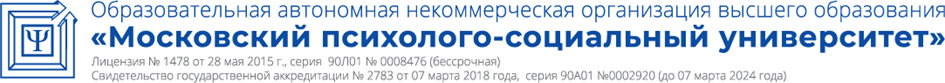 